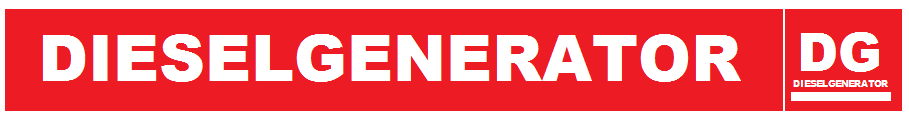 Wypełnia zgłaszający: Dane agregatu: ……………………………………………………………………………………………………………………………………Producent:……………………………………………………………………………………………………………………………………………Model agregatu: …………………………………………………………………………………………………………………………………. Typ silnika .................................................................................................................................................Typ prądnicy .............................................................................................................................................Wskazanie licznika motogodzin: ............................................................................................................... RODZAJ PRZEGLĄDU/NAPRAWY …………………………………………………………………………………………………………………………………………………………….…………………………………………………………………………………………………………………………………………………………….....................................................................................................................………………………………………………………………………………………………………………………………………………………………………………………………………….……………………………………………………………………………………………………………………………………………………………. Dane zleceniodawcy: Imię i nazwisko: ......................................................................................... Nazwa firmy: .............................................................................................. Adres: ........................................................................................................ NIP: ................................................ nr telefonu: ....................................... Data:.......................................................................................................... Miejsce stacjonowania agregatu: …………………………………………………………………………………… …………………………………………………………………………………… …………………………………………………………………………………… …………………………………………………………………………………… 